АДМИНИСТРАЦИЯ БУРУНЧИНСКОГО СЕЛЬСОВЕТА САРАКТАШСКОГО РАЙОНА ОРЕНБУРГСКОЙ ОБЛАСТИП О С Т А Н О В Л Е Н И Е_________________________________________________________________________________________________________10.11.2022			с. Бурунча				        № 50-пВ целях подготовки проекта местного бюджета на 2023 год и на плановый период 2024 и 2025 годов:1. Утвердить методику расчёта межбюджетных трансфертов из бюджета муниципального образования Бурунчинский  сельсовет Саракташского района Оренбургской области бюджету муниципального образования Саракташский  район Оренбургской области на осуществление полномочий по решению вопросов местного значения в 2023 году согласно приложению № 1.2. Утвердить Порядок предоставления иных межбюджетных трансфертов из бюджета муниципального образования Бурунчинский сельсовет Саракташского района Оренбургской области бюджету муниципального образования Саракташский  район Оренбургской области на осуществление полномочий решению вопросов местного значения в 2023 году согласно приложению № 2.3. Контроль за выполнением настоящего постановления оставляю за собой. 4. Настоящее постановление вступает в силу со дня его подписания.Глава муниципального образования			А.Н.Логинов	Разослано: прокуратуре района, финотдел администрации районаПриложение № 1к постановлению администрацииБурунчинского сельсоветаот 10.11.2022 № 50-пМетодика расчета межбюджетных трансфертов из бюджета муниципального образования Бурунчинский сельсовет Саракташского района Оренбургской области бюджету муниципального образования Саракташский  район Оренбургской области на осуществление полномочий по решению вопросов местного значения в 2023 годуНастоящая методика разработана в целях определения объема иных межбюджетных трансфертов, предоставляемых из бюджета Бурунчинского сельсовета Саракташского района Оренбургской области (далее бюджет сельсовета) бюджету Саракташского района Оренбургской области (далее – бюджет муниципального района) на осуществление части отдельных полномочий по вопросам местного значения поселения, определенных  Федеральным законом от 06.10.2003 № 131-ФЗ «Об общих принципах организации местного самоуправления в Российской Федерации».Межбюджетные трансферты по передаче части полномочий муниципального образования Бурунчинский сельсовет Саракташского района Оренбургской области предоставляются администрации муниципального образования Саракташский  район Оренбургской области на покрытие затрат, связанных с выполнением полномочий местного значения муниципальным образованием Бурунчинский сельсовет Саракташского района Оренбургской области (на оплату труда, услуги по содержанию имущества, увеличение стоимости основных средств и материальных запасов).1. Межбюджетные трансферты по передаче полномочий по организации досуга и обеспечению жителей Бурунчинского сельсовета услугами организации культуры и библиотечного обслуживанияТрансферты имеют строго целевое назначение и расходуются  на цели, указанные в пункте 1 настоящей методики.Размер трансфертов сельсовета району определяется по формуле:W= (R+K) *N  , гдеW – объем трансфертов бюджету муниципального района Саракташский Оренбургской области;R – месячные затраты на текущие расходы (прочие услуги (подписка), почтовые расходы, увеличение стоимости материальных запасов;K – заработная плата с начислениями на выплаты по оплате труда;N – количество месяцев;При расчете межбюджетных трансфертов сумма округляется до целого числа.2. Межбюджетные трансферты по передаче полномочий по осуществлению внешнего муниципального финансового контроляОбъем межбюджетных трансфертов, предоставляемых из бюджета сельсовета в бюджет района по осуществлению внешнего муниципального финансового контроля, определяется по следующей формуле:Сi = ФОТ/Н * Нi + К, где:Сi - объем межбюджетных трансфертов, предоставляемых из бюджета сельсовета в бюджет района на осуществление полномочий;i - соответствующее муниципальное поселение;ФОТ – фонд оплаты труда с начислениями, за 1 год инспектора Счетной палаты;Н - численность населения поселений, передавшего полномочия по данным статистического учета на 01.01.2023 г.;Нi - численность населения одного поселения по данным статистического учета на 01.01.2023 года.К- коэффициент,  (руб.) -  расходы на обучение, материально-техническое обеспечение, в состав которого входят канцелярские товары, бумага, картриджи для принтеров, обслуживание вычислительной техники и оргтехники и пр. 3.  Межбюджетные трансферты о передаче полномочий по осуществлению внутреннего муниципального финансового контроля в сфере бюджетных правоотношений и контроля в сфере закупокРазмер межбюджетных трансфертов на осуществление полномочий по внутреннему муниципальному финансовому контролю  в сфере бюджетных правоотношений и контролю в сфере закупок, выделяемых муниципальному образованию район, рассчитывается по следующей формуле:Рмт = ФОТ /Ч * Чi  + 200руб., где:Рмт – размер межбюджетных трансфертов, предоставляемых из бюджета сельсовета в бюджет района на осуществление полномочий;ФОТ – среднемесячный фонд оплаты труда специалиста внутреннего муниципального финансового контроля, руб.;Ч – Численность муниципального образования район, чел.;Чi-численность  населения i-того поселения, чел.;К – коэффициент, руб. - расходы на материально-техническое обеспечение, в состав которого входят канцелярские товары, бумага, картриджи для принтеров, обслуживание вычислительной техники и оргтехники, оплата услуг связи и пр.4. Межбюджетные трансферты на осуществление части полномочий по решению вопросов местного значения по осуществлению муниципального земельного контроля над использованием земель сельсоветаОбъем межбюджетных трансфертов, предоставляемых из бюджета сельсовета в бюджет района на осуществление полномочий по решению вопросов местного значения по осуществлению муниципального земельного контроля над использованием земель сельсовета, определяется по следующей формуле:С i =S * Нi /100, где:Сi - объем межбюджетных трансфертов, предоставляемых из бюджета сельсоветав бюджет района на осуществление полномочий;i - соответствующее муниципальное поселение;S – площадь всей территории муниципального образования  в (га);Нi - норматив отчислений на  соответствующего муниципального поселения.__________Приложение № 2к постановлению администрацииБурунчинского сельсоветаот 10.11.2022 № 50-пПорядок предоставления иных межбюджетных трансфертов из бюджета муниципального образования Бурунчинский сельсовет Саракташского района Оренбургской области бюджету муниципального района Саракташский Оренбургской области на осуществление полномочий решению вопросов местного значения в 2023 году1. Общие положения1.1. Настоящий Порядок предоставления иных межбюджетных трансфертов из бюджета Бурунчинского сельсовета бюджету муниципального образования Саракташский  район Оренбургской области (далее – Порядок) разработан в соответствии со статьями 9 и 142.5 Бюджетного кодекса Российской Федерации, статьей 14, 15 Федерального закона от 06.10.2003 № 131-ФЗ «Об общих принципах организации местного самоуправления в Российской Федерации» и устанавливает случаи, условия и порядок предоставления иных межбюджетных трансфертов бюджету Саракташского муниципального района (далее - муниципальный район), из бюджета Бурунчинского сельсовета (далее – сельсовет).1.2 . Понятия и термины, используемые в настоящем Положении, применяются в значениях, определенных Бюджетным кодексом Российской Федерации.2. Случаи предоставления иных межбюджетных трансфертов2.1. Иные межбюджетные трансферты из бюджета сельсовета в бюджет муниципального района предоставляется в следующих случаях: 1) на осуществление части полномочий по решению вопросов местного значения сельсовета при их передаче на уровень муниципального района в соответствии с заключенными соглашениями; 2) в целях совместного финансирования расходных обязательств, возникших при выполнении полномочий органов местного самоуправления сельсовета по вопросам местного значения поселений; 3) иные цели, предусмотренные правовыми актами сельсовета.3. Условия предоставления иных межбюджетных трансфертов3.1. Иные межбюджетные трансферты из бюджета сельсовета в бюджет муниципального района в случаях, предусмотренных подпунктами 1-3 пункта 2.1 настоящего Порядка, предоставляются при условии соблюдения органами местного самоуправления муниципального района бюджетного законодательства Российской Федерации о налогах и сборах.3.2 Предоставление иных межбюджетных трансфертов из бюджета сельсовета в бюджет муниципального района осуществляется за счет собственных доходов и источников финансирования дефицита бюджета сельсовета. 3.3 Объем средств иных межбюджетных трансфертов не может превышать объем средств на эти цели, утвержденных решением Совета муниципального образования сельсовета о бюджете сельсовета.3.4.Иные межбюджетные трансферты из бюджета сельсовета бюджету муниципального района отражаются в доходной части бюджета муниципального района согласно классификации доходов бюджетов.4. Порядок предоставления иных межбюджетных трансфертов4.1. Основанием для предоставления иных межбюджетных трансфертов бюджету муниципального района в случае, предусмотренным подпунктами 1-3 пункта 2.1 настоящего Порядка, являются:- принятие соответствующего решения Совета депутатов Бурунчинского сельсовета о передаче части полномочий по решению вопросов местного значения- заключение соглашения между администрацией муниципального образования Бурунчинский сельсовет и Администрацией муниципального района Саракташский о передаче части полномочий по решению вопросов местного значения на текущий финансовый год. 4.2. Соглашение о предоставлении иных межбюджетных трансфертов бюджету муниципального района должно содержать следующие основные положения: а) целевое назначение иных межбюджетных трансфертов; б) условия предоставления и расходования иных межбюджетных трансфертов; в) объем бюджетных ассигнований, предусмотренных на предоставление иных межбюджетных трансфертов; г) сроки предоставления иных межбюджетных трансфертов; д) порядок перечисления иных межбюджетных трансфертов; е) порядок осуществления контроля за соблюдением условий, установленных для предоставления и расходования иных межбюджетных трансфертов; ж) сроки и порядок предоставления отчетности об использовании иных межбюджетных трансфертов; з) порядок использования остатка иных межбюджетных трансфертов, не использованных в текущем финансовом году;и) финансовые санкции за неисполнение соглашений;к) иные условия.4.3. Подготовка Соглашения о предоставлении иных межбюджетных трансфертов бюджету муниципального района в случаях, предусмотренных пунктом 2 настоящего Порядка, осуществляется администрацией сельсовета.4.4.Объем средств и целевое назначение межбюджетных трансфертов утверждаются решением Совета депутатов Бурунчинского сельсовета о бюджете на очередной финансовый год (очередной финансовый год и плановый период), а также посредством внесения изменений в решение о бюджете текущего года.4.5.Иные межбюджетные трансферты перечисляются из бюджета сельсовета в бюджет муниципального района единовременно, не позднее 25-го декабря текущего года, или двумя частями в срок до 1 апреля (не менее 1/2 годового объема межбюджетных трансфертов) и до 1 октября (оставшаяся часть межбюджетных трансфертов), в соответствии со свободной бюджетной росписью бюджета поселения на текущий год и кассовым планом.5. Контроль за использованием иных межбюджетных трансфертов5.1. Контроль за использованием иных межбюджетных трансфертов, предоставленных бюджету муниципального района, осуществляется путем предоставления в сельсовет отчетов об использовании финансовых средств. Периодичность и форма предоставления отчетов определяются Соглашением. 5.2. Расходование средств, переданных в виде иных межбюджетных трансфертов, на цели, не предусмотренные Соглашением, не допускается. 5.3.Иные межбюджетные трансферты, имеющие целевое назначение, не использованные в текущем финансовом году, могут использоваться в очередном финансовом году на те же цели, при наличии потребности в указанных трансфертах в соответствии с решением о бюджете сельского поселения на основании уведомлений по расчетам между бюджетами по межбюджетным трансфертам.При отсутствии потребности в указанных трансфертах, неиспользованные по состоянию на 1 января очередного финансового года, иные межбюджетные трансферты подлежат возврату в бюджет муниципального образования Бурунчинский сельсовет Саракташского района Оренбургской области в срок до 1 февраля следующего за отчетным годом. 5.4.Муниципальный район за нецелевое использование иных межбюджетных трансфертов несет ответственность в соответствии с законодательством Российской Федерации.5.5.Контроль за расходованием межбюджетных трансфертов осуществляет Финансовый отдел администрации Саракташского района Оренбургской области.___________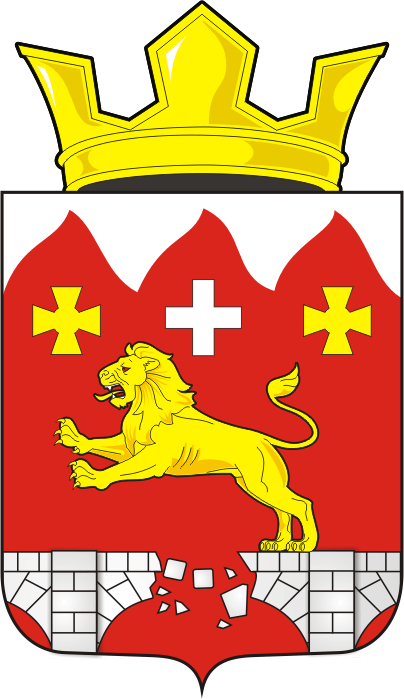 Об утверждении методики расчёта межбюджетных трансфертов из бюджета муниципального образования Бурунчинский  сельсовет Саракташского района Оренбургской области бюджету муниципального образования Саракташский  район Оренбургской области на осуществление полномочий по решению вопросов местного значения в 2023 году